Application to Purchase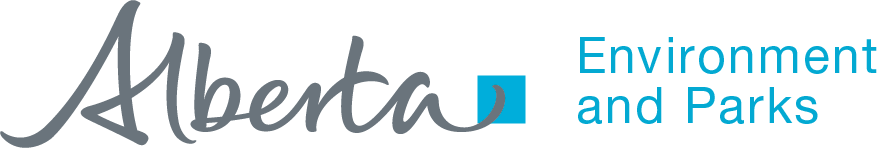 CITIZENSHIP DECLARATION FORCANADIAN CITIZEN(S) AND PERMANENT RESIDENT(S)	Canadian Citizen(s)	Permanent Resident(s)IN THE MATTER of the Application to Purchase public land, to be held      	,(jointly OR each as to an undivided one-half interest)affecting the land described as:      	     	 containing      	 acres/hectares(the “Land”) at      	.(name of county)I/We      	 and      	, (both)of      	(Full Address including street, municipality and country)SOLEMNLY DECLARE THAT:I am/We are the party(ies) named in the above described document. If Her Majesty the Queen in right of Alberta agrees to transfer interest in the Land into my/our name(s), I/we will hold the interest in the Land beneficially and not as trustee(s) and not on behalf of any person and I am/we are a Canadian citizen(s).ORI am/We are the party(ies) named in the above described document. If Her Majesty the Queen in right of Alberta agrees to transfer interest in the Land into my/our name(s), I/we will hold the interest in the Land beneficially and not as trustee(s) and not on behalf of any person and I am/we are a permanent resident(s) within the meaning of the Immigration Act (Canada).Date Landed: (M/D/Y)      	, Port of Entry:      	Birth Date: (M/D/Y)      	, and my/our previous country of permanentresidency was:      		.AND I (WE) MAKE THIS SOLEMN DECLARATION conscientiously believing it to be true and knowing it is of the same force and effect as if made under oath.(SEVERALLY) DECLARED before meat the      	 of      	in the Province of Albertathis       day of      	, 20     			Signature of Applicant 1A Commissioner for Oaths in and for Alberta	Signature of Applicant 2Printed or stamped name of Commissioner for Oathsand date on which appointment expiresCONSENT OF PERMANENT RESIDENTI/We, being a permanent resident(s), give my/our consent to Citizenship & Immigration Canada to disclose information concerning my/our status in Canada to the Minister or someone authorized by him.Witness	Signature of Applicant 1Witness	Signature of Applicant 2CORPORATE OWNERSHIP DECLARATION FORCORPORATIONS THAT ARE NOT FOREIGN CONTROLLEDCorporation Access Number:      	IN THE MATTER of the Application to Purchase public land affecting the land described as:containing      	 acres/hectares at      	.(name of county)I/We      	 and      	, (both)of      	(Full Address including street, municipality and country)SOLEMNLY DECLARE THAT:     	, of      	                                                               ,Name of corporation	Mailing addressis the party named in the above described document. If Her Majesty the Queen in right of Alberta agrees to transfer interest in the Land into the corporation’s name, it will hold the interest in the land beneficially and not as a trustee(s) and not on behalf of any person, and it is a “Canadian controlled” corporation as defined by the Public Lands Administrative Regulation. We are/I am a person(s) authorized to sign on behalf of the party named in the above described document.Appendix “A” attached hereto correctly sets forth the required information for the corporation as of the date of this declaration. AND I (WE) MAKE THIS SOLEMN DECLARATION conscientiously believing it to be true and knowing it is of the same force and effect as if made under oath.(SEVERALLY) DECLARED before meat the      	 of      	in the Province of Albertathis       day of      	, 20     			Signature of authorized officerA Commissioner for Oaths in and for Alberta	Signature of authorized officerPrinted or stamped name of Commissioner for Oathsand date on which appointment expiresThis is Appendix “A” to the Statutory Declaration of      	declared before me on the       day of      	, 20      .A Commissioner for Oaths in and for AlbertaSHAREHOLDERS1 If a permanent resident(s), the following information is required for each permanent resident:Date Landed: (M/D/Y)      	, Port of Entry:      	Birth Date: (M/D/Y)      	, and my/our previous country of permanentresidency was:      		.2 If any of the shares are held in trust or any of the rights attached to the shares are controlled through a contract or other arrangement by a person who does not own the shares, then list the person(s) who is the ultimate beneficial owner(s) or who controls the rights attached to the shares, stating his/her/their citizenship status and, if a permanent resident, the information as in the paragraph above.List of Beneficial Owners of, or owners of the rights attached to, 5% or more of the outstanding shares:Lands DivisionPublic Lands Disposition Management Section5th Floor, South Petroleum Plaza9915 – 108 Street NWEdmonton, Alberta T5K 2G8Fax: 780-427-1029https://www.alberta.ca/environment-natural-resources.aspx Lands DivisionPublic Lands Disposition Management Section5th Floor, South Petroleum Plaza9915 – 108 Street NWEdmonton, Alberta T5K 2G8Fax: 780-427-1029https://www.alberta.ca/environment-natural-resources.aspx Application Fee (non-refundable): $1,050 + GST*Deposit: $2,000*Mapping Fee (non-refundable): $125(*Excluding municipalities)Application Fee (non-refundable): $1,050 + GST*Deposit: $2,000*Mapping Fee (non-refundable): $125(*Excluding municipalities)Application Fee (non-refundable): $1,050 + GST*Deposit: $2,000*Mapping Fee (non-refundable): $125(*Excluding municipalities)Application Fee (non-refundable): $1,050 + GST*Deposit: $2,000*Mapping Fee (non-refundable): $125(*Excluding municipalities)For Departmental Use OnlyFor Departmental Use OnlyFor Departmental Use OnlyFor Departmental Use OnlyFor Departmental Use OnlyLands DivisionPublic Lands Disposition Management Section5th Floor, South Petroleum Plaza9915 – 108 Street NWEdmonton, Alberta T5K 2G8Fax: 780-427-1029https://www.alberta.ca/environment-natural-resources.aspx Lands DivisionPublic Lands Disposition Management Section5th Floor, South Petroleum Plaza9915 – 108 Street NWEdmonton, Alberta T5K 2G8Fax: 780-427-1029https://www.alberta.ca/environment-natural-resources.aspx Application Fee (non-refundable): $1,050 + GST*Deposit: $2,000*Mapping Fee (non-refundable): $125(*Excluding municipalities)Application Fee (non-refundable): $1,050 + GST*Deposit: $2,000*Mapping Fee (non-refundable): $125(*Excluding municipalities)Application Fee (non-refundable): $1,050 + GST*Deposit: $2,000*Mapping Fee (non-refundable): $125(*Excluding municipalities)Application Fee (non-refundable): $1,050 + GST*Deposit: $2,000*Mapping Fee (non-refundable): $125(*Excluding municipalities)Department File Number:Department File Number:Lands DivisionPublic Lands Disposition Management Section5th Floor, South Petroleum Plaza9915 – 108 Street NWEdmonton, Alberta T5K 2G8Fax: 780-427-1029https://www.alberta.ca/environment-natural-resources.aspx Lands DivisionPublic Lands Disposition Management Section5th Floor, South Petroleum Plaza9915 – 108 Street NWEdmonton, Alberta T5K 2G8Fax: 780-427-1029https://www.alberta.ca/environment-natural-resources.aspx Application Fee (non-refundable): $1,050 + GST*Deposit: $2,000*Mapping Fee (non-refundable): $125(*Excluding municipalities)Application Fee (non-refundable): $1,050 + GST*Deposit: $2,000*Mapping Fee (non-refundable): $125(*Excluding municipalities)Application Fee (non-refundable): $1,050 + GST*Deposit: $2,000*Mapping Fee (non-refundable): $125(*Excluding municipalities)Application Fee (non-refundable): $1,050 + GST*Deposit: $2,000*Mapping Fee (non-refundable): $125(*Excluding municipalities)Client ID Number:Client ID Number:Lands DivisionPublic Lands Disposition Management Section5th Floor, South Petroleum Plaza9915 – 108 Street NWEdmonton, Alberta T5K 2G8Fax: 780-427-1029https://www.alberta.ca/environment-natural-resources.aspx Lands DivisionPublic Lands Disposition Management Section5th Floor, South Petroleum Plaza9915 – 108 Street NWEdmonton, Alberta T5K 2G8Fax: 780-427-1029https://www.alberta.ca/environment-natural-resources.aspx Application Fee (non-refundable): $1,050 + GST*Deposit: $2,000*Mapping Fee (non-refundable): $125(*Excluding municipalities)Application Fee (non-refundable): $1,050 + GST*Deposit: $2,000*Mapping Fee (non-refundable): $125(*Excluding municipalities)Application Fee (non-refundable): $1,050 + GST*Deposit: $2,000*Mapping Fee (non-refundable): $125(*Excluding municipalities)Application Fee (non-refundable): $1,050 + GST*Deposit: $2,000*Mapping Fee (non-refundable): $125(*Excluding municipalities)Applicant’s File Number (optional):Applicant’s File Number (optional):Lands DivisionPublic Lands Disposition Management Section5th Floor, South Petroleum Plaza9915 – 108 Street NWEdmonton, Alberta T5K 2G8Fax: 780-427-1029https://www.alberta.ca/environment-natural-resources.aspx Lands DivisionPublic Lands Disposition Management Section5th Floor, South Petroleum Plaza9915 – 108 Street NWEdmonton, Alberta T5K 2G8Fax: 780-427-1029https://www.alberta.ca/environment-natural-resources.aspx Application Fee (non-refundable): $1,050 + GST*Deposit: $2,000*Mapping Fee (non-refundable): $125(*Excluding municipalities)Application Fee (non-refundable): $1,050 + GST*Deposit: $2,000*Mapping Fee (non-refundable): $125(*Excluding municipalities)Application Fee (non-refundable): $1,050 + GST*Deposit: $2,000*Mapping Fee (non-refundable): $125(*Excluding municipalities)Application Fee (non-refundable): $1,050 + GST*Deposit: $2,000*Mapping Fee (non-refundable): $125(*Excluding municipalities)Plan Confirmation Number:Plan Confirmation Number:ApplicantsApplicant 1Applicant 1Applicant 2Applicant 2Corporate ApplicantCorporate ApplicantCorporate ApplicantCorporate ApplicantContact/AgentContact/AgentLast Name, Given NameDoes the corporation have a seal? Yes	 NoDoes the corporation have a seal? Yes	 NoDoes the corporation have a seal? Yes	 NoDoes the corporation have a seal? Yes	 NoMailing addressCity/ProvincePostal CodeWork/Mobile TelephoneFax NumberEmail AddressQualification of each applicant to purchase public landQualification of each applicant to purchase public landQualification of each applicant to purchase public landQualification of each applicant to purchase public landApplicant 1Applicant 1Applicant 1Applicant 2Applicant 2Applicant 2Corporate ApplicantAre you an employee of the Government of Alberta or a Member of the Legislative Assembly of Alberta?Are you an employee of the Government of Alberta or a Member of the Legislative Assembly of Alberta?Are you an employee of the Government of Alberta or a Member of the Legislative Assembly of Alberta?Are you an employee of the Government of Alberta or a Member of the Legislative Assembly of Alberta? Yes NoIf yes, which department? Yes NoIf yes, which department? Yes NoIf yes, which department? Yes NoIf yes, which department? Yes NoIf yes, which department? Yes NoIf yes, which department? N/AHave you attained the age of 18 years?Have you attained the age of 18 years?Have you attained the age of 18 years?Have you attained the age of 18 years? Yes No Yes No Yes No Yes No Yes No Yes NoN/AAre you a Canadian citizen or a permanent resident of Canada?Are you a Canadian citizen or a permanent resident of Canada?Are you a Canadian citizen or a permanent resident of Canada?Are you a Canadian citizen or a permanent resident of Canada? Yes No Yes No Yes No Yes No Yes No Yes No N/AIs the Applicant a body corporate in which 75% of the equity shares are registered in the name of and beneficially owned by one or more Canadian citizens?Is the Applicant a body corporate in which 75% of the equity shares are registered in the name of and beneficially owned by one or more Canadian citizens?Is the Applicant a body corporate in which 75% of the equity shares are registered in the name of and beneficially owned by one or more Canadian citizens?Is the Applicant a body corporate in which 75% of the equity shares are registered in the name of and beneficially owned by one or more Canadian citizens? N/A N/A N/A N/A N/A N/A Yes No If the Applicant(s) answers “no” to any of questions 2, 3, or 4, the Applicant(s) is not qualified to purchase public land and this Application will be rejected. If the Applicant(s) answers “yes”, please complete the attached Statutory Declaration, as applicable.If the Applicant(s) answers “no” to any of questions 2, 3, or 4, the Applicant(s) is not qualified to purchase public land and this Application will be rejected. If the Applicant(s) answers “yes”, please complete the attached Statutory Declaration, as applicable.If the Applicant(s) answers “no” to any of questions 2, 3, or 4, the Applicant(s) is not qualified to purchase public land and this Application will be rejected. If the Applicant(s) answers “yes”, please complete the attached Statutory Declaration, as applicable.If the Applicant(s) answers “no” to any of questions 2, 3, or 4, the Applicant(s) is not qualified to purchase public land and this Application will be rejected. If the Applicant(s) answers “yes”, please complete the attached Statutory Declaration, as applicable.If the Applicant(s) answers “no” to any of questions 2, 3, or 4, the Applicant(s) is not qualified to purchase public land and this Application will be rejected. If the Applicant(s) answers “yes”, please complete the attached Statutory Declaration, as applicable.If the Applicant(s) answers “no” to any of questions 2, 3, or 4, the Applicant(s) is not qualified to purchase public land and this Application will be rejected. If the Applicant(s) answers “yes”, please complete the attached Statutory Declaration, as applicable.If the Applicant(s) answers “no” to any of questions 2, 3, or 4, the Applicant(s) is not qualified to purchase public land and this Application will be rejected. If the Applicant(s) answers “yes”, please complete the attached Statutory Declaration, as applicable.If the Applicant(s) answers “no” to any of questions 2, 3, or 4, the Applicant(s) is not qualified to purchase public land and this Application will be rejected. If the Applicant(s) answers “yes”, please complete the attached Statutory Declaration, as applicable.If the Applicant(s) answers “no” to any of questions 2, 3, or 4, the Applicant(s) is not qualified to purchase public land and this Application will be rejected. If the Applicant(s) answers “yes”, please complete the attached Statutory Declaration, as applicable.If the Applicant(s) answers “no” to any of questions 2, 3, or 4, the Applicant(s) is not qualified to purchase public land and this Application will be rejected. If the Applicant(s) answers “yes”, please complete the attached Statutory Declaration, as applicable.If the Applicant(s) answers “no” to any of questions 2, 3, or 4, the Applicant(s) is not qualified to purchase public land and this Application will be rejected. If the Applicant(s) answers “yes”, please complete the attached Statutory Declaration, as applicable.The Land Being Applied For (the “Land”) (Attach Schedule if insufficient space)The Land Being Applied For (the “Land”) (Attach Schedule if insufficient space)The Land Being Applied For (the “Land”) (Attach Schedule if insufficient space)The Land Being Applied For (the “Land”) (Attach Schedule if insufficient space)The Land Being Applied For (the “Land”) (Attach Schedule if insufficient space)The Land Being Applied For (the “Land”) (Attach Schedule if insufficient space)The Land Being Applied For (the “Land”) (Attach Schedule if insufficient space)The Land Being Applied For (the “Land”) (Attach Schedule if insufficient space)The Land Being Applied For (the “Land”) (Attach Schedule if insufficient space)The Land Being Applied For (the “Land”) (Attach Schedule if insufficient space)The Land Being Applied For (the “Land”) (Attach Schedule if insufficient space)The Land Being Applied For (the “Land”) (Attach Schedule if insufficient space)The Land Being Applied For (the “Land”) (Attach Schedule if insufficient space)The Land Being Applied For (the “Land”) (Attach Schedule if insufficient space)The Land Being Applied For (the “Land”) (Attach Schedule if insufficient space)The Land Being Applied For (the “Land”) (Attach Schedule if insufficient space)The Land Being Applied For (the “Land”) (Attach Schedule if insufficient space)The Land Being Applied For (the “Land”) (Attach Schedule if insufficient space)The Land Being Applied For (the “Land”) (Attach Schedule if insufficient space)The Land Being Applied For (the “Land”) (Attach Schedule if insufficient space)The Land Being Applied For (the “Land”) (Attach Schedule if insufficient space)The Land Being Applied For (the “Land”) (Attach Schedule if insufficient space)The Land Being Applied For (the “Land”) (Attach Schedule if insufficient space)The Land Being Applied For (the “Land”) (Attach Schedule if insufficient space)The Land Being Applied For (the “Land”) (Attach Schedule if insufficient space)Name of subdivisionName of subdivisionName of subdivisionName of subdivisionName of subdivisionName of subdivisionName of subdivisionName of subdivisionName of subdivisionName of subdivisionName of subdivisionName of subdivisionPlan no.Plan no.Plan no.BlockBlockBlockBlockLotLotLotParcelParcelParcelQTR/LSQTR/LSSecSecTwpTwpRgeRgeMerAcAcAcHaHaQTR/LSQTR/LSSecTwpRgeRgeMerAcAcHaHaSpecial Features At Or Near The LandSpecial Features At Or Near The LandSpecial Features At Or Near The LandSpecial Features At Or Near The LandSpecial Features At Or Near The LandSpecial Features At Or Near The LandSpecial Features At Or Near The LandSpecial Features At Or Near The LandSpecial Features At Or Near The LandSpecial Features At Or Near The LandSpecial Features At Or Near The LandSpecial Features At Or Near The LandSpecial Features At Or Near The LandSpecial Features At Or Near The LandSpecial Features At Or Near The LandSpecial Features At Or Near The LandSpecial Features At Or Near The LandSpecial Features At Or Near The LandSpecial Features At Or Near The LandSpecial Features At Or Near The LandSpecial Features At Or Near The LandSpecial Features At Or Near The LandSpecial Features At Or Near The LandSpecial Features At Or Near The LandSpecial Features At Or Near The LandAre there or were there waterbodies (as defined by the Public Lands Act) on the Land?	 Yes	 NoAre there or were there waterbodies (as defined by the Public Lands Act) on the Land?	 Yes	 NoAre there or were there waterbodies (as defined by the Public Lands Act) on the Land?	 Yes	 NoAre there or were there waterbodies (as defined by the Public Lands Act) on the Land?	 Yes	 NoAre there or were there waterbodies (as defined by the Public Lands Act) on the Land?	 Yes	 NoAre there or were there waterbodies (as defined by the Public Lands Act) on the Land?	 Yes	 NoAre there or were there waterbodies (as defined by the Public Lands Act) on the Land?	 Yes	 NoAre there or were there waterbodies (as defined by the Public Lands Act) on the Land?	 Yes	 NoAre there or were there waterbodies (as defined by the Public Lands Act) on the Land?	 Yes	 NoAre there or were there waterbodies (as defined by the Public Lands Act) on the Land?	 Yes	 NoAre there or were there waterbodies (as defined by the Public Lands Act) on the Land?	 Yes	 NoAre there or were there waterbodies (as defined by the Public Lands Act) on the Land?	 Yes	 NoAre there or were there waterbodies (as defined by the Public Lands Act) on the Land?	 Yes	 NoAre there or were there waterbodies (as defined by the Public Lands Act) on the Land?	 Yes	 NoAre there or were there waterbodies (as defined by the Public Lands Act) on the Land?	 Yes	 NoAre there or were there waterbodies (as defined by the Public Lands Act) on the Land?	 Yes	 NoAre there or were there waterbodies (as defined by the Public Lands Act) on the Land?	 Yes	 NoAre there or were there waterbodies (as defined by the Public Lands Act) on the Land?	 Yes	 NoAre there or were there waterbodies (as defined by the Public Lands Act) on the Land?	 Yes	 NoAre there or were there waterbodies (as defined by the Public Lands Act) on the Land?	 Yes	 NoAre there or were there waterbodies (as defined by the Public Lands Act) on the Land?	 Yes	 NoAre there or were there waterbodies (as defined by the Public Lands Act) on the Land?	 Yes	 NoAre there or were there waterbodies (as defined by the Public Lands Act) on the Land?	 Yes	 NoAre there or were there waterbodies (as defined by the Public Lands Act) on the Land?	 Yes	 NoAre there or were there waterbodies (as defined by the Public Lands Act) on the Land?	 Yes	 NoIf the Land, or a portion of it, was previously covered by water, what is the approximate date the Land or portion became dry?If the Land, or a portion of it, was previously covered by water, what is the approximate date the Land or portion became dry?If the Land, or a portion of it, was previously covered by water, what is the approximate date the Land or portion became dry?If the Land, or a portion of it, was previously covered by water, what is the approximate date the Land or portion became dry?If the Land, or a portion of it, was previously covered by water, what is the approximate date the Land or portion became dry?If the Land, or a portion of it, was previously covered by water, what is the approximate date the Land or portion became dry?If the Land, or a portion of it, was previously covered by water, what is the approximate date the Land or portion became dry?If the Land, or a portion of it, was previously covered by water, what is the approximate date the Land or portion became dry?If the Land, or a portion of it, was previously covered by water, what is the approximate date the Land or portion became dry?If the Land, or a portion of it, was previously covered by water, what is the approximate date the Land or portion became dry?If the Land, or a portion of it, was previously covered by water, what is the approximate date the Land or portion became dry?If the Land, or a portion of it, was previously covered by water, what is the approximate date the Land or portion became dry?If the Land, or a portion of it, was previously covered by water, what is the approximate date the Land or portion became dry?If the Land, or a portion of it, was previously covered by water, what is the approximate date the Land or portion became dry?If the Land, or a portion of it, was previously covered by water, what is the approximate date the Land or portion became dry?If the Land, or a portion of it, was previously covered by water, what is the approximate date the Land or portion became dry?If the Land, or a portion of it, was previously covered by water, what is the approximate date the Land or portion became dry?If the Land, or a portion of it, was previously covered by water, what is the approximate date the Land or portion became dry?If the Land, or a portion of it, was previously covered by water, what is the approximate date the Land or portion became dry?If the Land, or a portion of it, was previously covered by water, what is the approximate date the Land or portion became dry?If the Land, or a portion of it, was previously covered by water, what is the approximate date the Land or portion became dry?If the Land, or a portion of it, was previously covered by water, what is the approximate date the Land or portion became dry?If the Land, or a portion of it, was previously covered by water, what is the approximate date the Land or portion became dry?If the Land, or a portion of it, was previously covered by water, what is the approximate date the Land or portion became dry?If the Land, or a portion of it, was previously covered by water, what is the approximate date the Land or portion became dry?Did the Land become dry by natural means?	 Yes	 No	 Don’t KnowIf no, explain:      Did the Land become dry by natural means?	 Yes	 No	 Don’t KnowIf no, explain:      Did the Land become dry by natural means?	 Yes	 No	 Don’t KnowIf no, explain:      Did the Land become dry by natural means?	 Yes	 No	 Don’t KnowIf no, explain:      Did the Land become dry by natural means?	 Yes	 No	 Don’t KnowIf no, explain:      Did the Land become dry by natural means?	 Yes	 No	 Don’t KnowIf no, explain:      Did the Land become dry by natural means?	 Yes	 No	 Don’t KnowIf no, explain:      Did the Land become dry by natural means?	 Yes	 No	 Don’t KnowIf no, explain:      Did the Land become dry by natural means?	 Yes	 No	 Don’t KnowIf no, explain:      Did the Land become dry by natural means?	 Yes	 No	 Don’t KnowIf no, explain:      Did the Land become dry by natural means?	 Yes	 No	 Don’t KnowIf no, explain:      Did the Land become dry by natural means?	 Yes	 No	 Don’t KnowIf no, explain:      Did the Land become dry by natural means?	 Yes	 No	 Don’t KnowIf no, explain:      Did the Land become dry by natural means?	 Yes	 No	 Don’t KnowIf no, explain:      Did the Land become dry by natural means?	 Yes	 No	 Don’t KnowIf no, explain:      Did the Land become dry by natural means?	 Yes	 No	 Don’t KnowIf no, explain:      Did the Land become dry by natural means?	 Yes	 No	 Don’t KnowIf no, explain:      Did the Land become dry by natural means?	 Yes	 No	 Don’t KnowIf no, explain:      Did the Land become dry by natural means?	 Yes	 No	 Don’t KnowIf no, explain:      Did the Land become dry by natural means?	 Yes	 No	 Don’t KnowIf no, explain:      Did the Land become dry by natural means?	 Yes	 No	 Don’t KnowIf no, explain:      Did the Land become dry by natural means?	 Yes	 No	 Don’t KnowIf no, explain:      Did the Land become dry by natural means?	 Yes	 No	 Don’t KnowIf no, explain:      Did the Land become dry by natural means?	 Yes	 No	 Don’t KnowIf no, explain:      Did the Land become dry by natural means?	 Yes	 No	 Don’t KnowIf no, explain:      Are there structures (fixtures) or improvements on the Land?	 Yes	 NoIf yes, describe:      Please ensure that the location of fixtures and improvements are identified on the sketch plan of the Land.Are there structures (fixtures) or improvements on the Land?	 Yes	 NoIf yes, describe:      Please ensure that the location of fixtures and improvements are identified on the sketch plan of the Land.Are there structures (fixtures) or improvements on the Land?	 Yes	 NoIf yes, describe:      Please ensure that the location of fixtures and improvements are identified on the sketch plan of the Land.Are there structures (fixtures) or improvements on the Land?	 Yes	 NoIf yes, describe:      Please ensure that the location of fixtures and improvements are identified on the sketch plan of the Land.Are there structures (fixtures) or improvements on the Land?	 Yes	 NoIf yes, describe:      Please ensure that the location of fixtures and improvements are identified on the sketch plan of the Land.Are there structures (fixtures) or improvements on the Land?	 Yes	 NoIf yes, describe:      Please ensure that the location of fixtures and improvements are identified on the sketch plan of the Land.Are there structures (fixtures) or improvements on the Land?	 Yes	 NoIf yes, describe:      Please ensure that the location of fixtures and improvements are identified on the sketch plan of the Land.Are there structures (fixtures) or improvements on the Land?	 Yes	 NoIf yes, describe:      Please ensure that the location of fixtures and improvements are identified on the sketch plan of the Land.Are there structures (fixtures) or improvements on the Land?	 Yes	 NoIf yes, describe:      Please ensure that the location of fixtures and improvements are identified on the sketch plan of the Land.Are there structures (fixtures) or improvements on the Land?	 Yes	 NoIf yes, describe:      Please ensure that the location of fixtures and improvements are identified on the sketch plan of the Land.Are there structures (fixtures) or improvements on the Land?	 Yes	 NoIf yes, describe:      Please ensure that the location of fixtures and improvements are identified on the sketch plan of the Land.Are there structures (fixtures) or improvements on the Land?	 Yes	 NoIf yes, describe:      Please ensure that the location of fixtures and improvements are identified on the sketch plan of the Land.Are there structures (fixtures) or improvements on the Land?	 Yes	 NoIf yes, describe:      Please ensure that the location of fixtures and improvements are identified on the sketch plan of the Land.Are there structures (fixtures) or improvements on the Land?	 Yes	 NoIf yes, describe:      Please ensure that the location of fixtures and improvements are identified on the sketch plan of the Land.Are there structures (fixtures) or improvements on the Land?	 Yes	 NoIf yes, describe:      Please ensure that the location of fixtures and improvements are identified on the sketch plan of the Land.Are there structures (fixtures) or improvements on the Land?	 Yes	 NoIf yes, describe:      Please ensure that the location of fixtures and improvements are identified on the sketch plan of the Land.Are there structures (fixtures) or improvements on the Land?	 Yes	 NoIf yes, describe:      Please ensure that the location of fixtures and improvements are identified on the sketch plan of the Land.Are there structures (fixtures) or improvements on the Land?	 Yes	 NoIf yes, describe:      Please ensure that the location of fixtures and improvements are identified on the sketch plan of the Land.Are there structures (fixtures) or improvements on the Land?	 Yes	 NoIf yes, describe:      Please ensure that the location of fixtures and improvements are identified on the sketch plan of the Land.Are there structures (fixtures) or improvements on the Land?	 Yes	 NoIf yes, describe:      Please ensure that the location of fixtures and improvements are identified on the sketch plan of the Land.Are there structures (fixtures) or improvements on the Land?	 Yes	 NoIf yes, describe:      Please ensure that the location of fixtures and improvements are identified on the sketch plan of the Land.Are there structures (fixtures) or improvements on the Land?	 Yes	 NoIf yes, describe:      Please ensure that the location of fixtures and improvements are identified on the sketch plan of the Land.Are there structures (fixtures) or improvements on the Land?	 Yes	 NoIf yes, describe:      Please ensure that the location of fixtures and improvements are identified on the sketch plan of the Land.Are there structures (fixtures) or improvements on the Land?	 Yes	 NoIf yes, describe:      Please ensure that the location of fixtures and improvements are identified on the sketch plan of the Land.Are there structures (fixtures) or improvements on the Land?	 Yes	 NoIf yes, describe:      Please ensure that the location of fixtures and improvements are identified on the sketch plan of the Land.Describe the access to the Land:      Describe the access to the Land:      Describe the access to the Land:      Describe the access to the Land:      Describe the access to the Land:      Describe the access to the Land:      Describe the access to the Land:      Describe the access to the Land:      Describe the access to the Land:      Describe the access to the Land:      Describe the access to the Land:      Describe the access to the Land:      Describe the access to the Land:      Describe the access to the Land:      Describe the access to the Land:      Describe the access to the Land:      Describe the access to the Land:      Describe the access to the Land:      Describe the access to the Land:      Describe the access to the Land:      Describe the access to the Land:      Describe the access to the Land:      Describe the access to the Land:      Describe the access to the Land:      Describe the access to the Land:      Adjoining LandAdjoining LandAdjoining LandAdjoining LandAdjoining LandAdjoining LandAdjoining LandAdjoining LandAdjoining LandAdjoining LandAdjoining LandAdjoining LandAdjoining LandAdjoining LandAdjoining LandAdjoining LandAdjoining LandAdjoining LandAdjoining LandAdjoining LandAdjoining LandAdjoining LandAdjoining LandAdjoining LandI am the owner/lessee of the adjoining land, namely:I am the owner/lessee of the adjoining land, namely:I am the owner/lessee of the adjoining land, namely:I am the owner/lessee of the adjoining land, namely:I am the owner/lessee of the adjoining land, namely:I am the owner/lessee of the adjoining land, namely:I am the owner/lessee of the adjoining land, namely:I am the owner/lessee of the adjoining land, namely:I am the owner/lessee of the adjoining land, namely:I am the owner/lessee of the adjoining land, namely:I am the owner/lessee of the adjoining land, namely:I am the owner/lessee of the adjoining land, namely:I am the owner/lessee of the adjoining land, namely:This adjoining land is held by	 Title	 LeaseEnvironment and Parks Lease No.      This adjoining land is held by	 Title	 LeaseEnvironment and Parks Lease No.      This adjoining land is held by	 Title	 LeaseEnvironment and Parks Lease No.      This adjoining land is held by	 Title	 LeaseEnvironment and Parks Lease No.      This adjoining land is held by	 Title	 LeaseEnvironment and Parks Lease No.      This adjoining land is held by	 Title	 LeaseEnvironment and Parks Lease No.      This adjoining land is held by	 Title	 LeaseEnvironment and Parks Lease No.      This adjoining land is held by	 Title	 LeaseEnvironment and Parks Lease No.      This adjoining land is held by	 Title	 LeaseEnvironment and Parks Lease No.      This adjoining land is held by	 Title	 LeaseEnvironment and Parks Lease No.      This adjoining land is held by	 Title	 LeaseEnvironment and Parks Lease No.      Qtr/lsSecSecTwpTwpRgeRgeMerMerMerAcHaHaThis adjoining land is held by	 Title	 LeaseEnvironment and Parks Lease No.      This adjoining land is held by	 Title	 LeaseEnvironment and Parks Lease No.      This adjoining land is held by	 Title	 LeaseEnvironment and Parks Lease No.      This adjoining land is held by	 Title	 LeaseEnvironment and Parks Lease No.      This adjoining land is held by	 Title	 LeaseEnvironment and Parks Lease No.      This adjoining land is held by	 Title	 LeaseEnvironment and Parks Lease No.      This adjoining land is held by	 Title	 LeaseEnvironment and Parks Lease No.      This adjoining land is held by	 Title	 LeaseEnvironment and Parks Lease No.      This adjoining land is held by	 Title	 LeaseEnvironment and Parks Lease No.      This adjoining land is held by	 Title	 LeaseEnvironment and Parks Lease No.      This adjoining land is held by	 Title	 LeaseEnvironment and Parks Lease No.      This adjoining land is held by	 Title	 LeaseEnvironment and Parks Lease No.      This adjoining land is held by	 Title	 LeaseEnvironment and Parks Lease No.      This adjoining land is held by	 Title	 LeaseEnvironment and Parks Lease No.      This adjoining land is held by	 Title	 LeaseEnvironment and Parks Lease No.      This adjoining land is held by	 Title	 LeaseEnvironment and Parks Lease No.      This adjoining land is held by	 Title	 LeaseEnvironment and Parks Lease No.      This adjoining land is held by	 Title	 LeaseEnvironment and Parks Lease No.      This adjoining land is held by	 Title	 LeaseEnvironment and Parks Lease No.      This adjoining land is held by	 Title	 LeaseEnvironment and Parks Lease No.      This adjoining land is held by	 Title	 LeaseEnvironment and Parks Lease No.      This adjoining land is held by	 Title	 LeaseEnvironment and Parks Lease No.      This adjoining land is held by	 Title	 LeaseEnvironment and Parks Lease No.      This adjoining land is held by	 Title	 LeaseEnvironment and Parks Lease No.      This adjoining land is held by	 Title	 LeaseEnvironment and Parks Lease No.      This adjoining land is held by	 Title	 LeaseEnvironment and Parks Lease No.      This adjoining land is held by	 Title	 LeaseEnvironment and Parks Lease No.      This adjoining land is held by	 Title	 LeaseEnvironment and Parks Lease No.      This adjoining land is held by	 Title	 LeaseEnvironment and Parks Lease No.      This adjoining land is held by	 Title	 LeaseEnvironment and Parks Lease No.      This adjoining land is held by	 Title	 LeaseEnvironment and Parks Lease No.      This adjoining land is held by	 Title	 LeaseEnvironment and Parks Lease No.      This adjoining land is held by	 Title	 LeaseEnvironment and Parks Lease No.      This adjoining land is held by	 Title	 LeaseEnvironment and Parks Lease No.      This adjoining land is held by	 Title	 LeaseEnvironment and Parks Lease No.      This adjoining land is held by	 Title	 LeaseEnvironment and Parks Lease No.      This adjoining land is held by	 Title	 LeaseEnvironment and Parks Lease No.      This adjoining land is held by	 Title	 LeaseEnvironment and Parks Lease No.      This adjoining land is held by	 Title	 LeaseEnvironment and Parks Lease No.      This adjoining land is held by	 Title	 LeaseEnvironment and Parks Lease No.      This adjoining land is held by	 Title	 LeaseEnvironment and Parks Lease No.      This adjoining land is held by	 Title	 LeaseEnvironment and Parks Lease No.      This adjoining land is held by	 Title	 LeaseEnvironment and Parks Lease No.      This adjoining land is held by	 Title	 LeaseEnvironment and Parks Lease No.      This adjoining land is held by	 Title	 LeaseEnvironment and Parks Lease No.      This adjoining land is held by	 Title	 LeaseEnvironment and Parks Lease No.      This adjoining land is held by	 Title	 LeaseEnvironment and Parks Lease No.      This adjoining land is held by	 Title	 LeaseEnvironment and Parks Lease No.      This adjoining land is held by	 Title	 LeaseEnvironment and Parks Lease No.      This adjoining land is held by	 Title	 LeaseEnvironment and Parks Lease No.      This adjoining land is held by	 Title	 LeaseEnvironment and Parks Lease No.      This adjoining land is held by	 Title	 LeaseEnvironment and Parks Lease No.      This adjoining land is held by	 Title	 LeaseEnvironment and Parks Lease No.      This adjoining land is held by	 Title	 LeaseEnvironment and Parks Lease No.      This adjoining land is held by	 Title	 LeaseEnvironment and Parks Lease No.      This adjoining land is held by	 Title	 LeaseEnvironment and Parks Lease No.      This adjoining land is held by	 Title	 LeaseEnvironment and Parks Lease No.      This adjoining land is held by	 Title	 LeaseEnvironment and Parks Lease No.      This adjoining land is held by	 Title	 LeaseEnvironment and Parks Lease No.      This adjoining land is held by	 Title	 LeaseEnvironment and Parks Lease No.      This adjoining land is held by	 Title	 LeaseEnvironment and Parks Lease No.      This adjoining land is held by	 Title	 LeaseEnvironment and Parks Lease No.      This adjoining land is held by	 Title	 LeaseEnvironment and Parks Lease No.      This adjoining land is held by	 Title	 LeaseEnvironment and Parks Lease No.      This adjoining land is held by	 Title	 LeaseEnvironment and Parks Lease No.      This adjoining land is held by	 Title	 LeaseEnvironment and Parks Lease No.      Current Interests On The Land (Prior To Potential Sale)Current Interests On The Land (Prior To Potential Sale)Current Interests On The Land (Prior To Potential Sale)Current Interests On The Land (Prior To Potential Sale)Current Interests On The Land (Prior To Potential Sale)Current Interests On The Land (Prior To Potential Sale)Current Interests On The Land (Prior To Potential Sale)Current Interests On The Land (Prior To Potential Sale)Current Interests On The Land (Prior To Potential Sale)Current Interests On The Land (Prior To Potential Sale)Current Interests On The Land (Prior To Potential Sale)Current Interests On The Land (Prior To Potential Sale)Current Interests On The Land (Prior To Potential Sale)Current Interests On The Land (Prior To Potential Sale)Current Interests On The Land (Prior To Potential Sale)Current Interests On The Land (Prior To Potential Sale)Current Interests On The Land (Prior To Potential Sale)Current Interests On The Land (Prior To Potential Sale)Current Interests On The Land (Prior To Potential Sale)Current Interests On The Land (Prior To Potential Sale)Current Interests On The Land (Prior To Potential Sale)Current Interests On The Land (Prior To Potential Sale)Current Interests On The Land (Prior To Potential Sale)Current Interests On The Land (Prior To Potential Sale)If the Land is being used by the Applicant, what are the file numbers of the agreements under which the Applicant is occupying the Land?Is the Applicant currently complying with all the terms of the disposition(s)?	 Yes	 NoAre the property taxes paid in full with respect to the disposition lands?	 Yes	NoIf the Land is being used by the Applicant, what are the file numbers of the agreements under which the Applicant is occupying the Land?Is the Applicant currently complying with all the terms of the disposition(s)?	 Yes	 NoAre the property taxes paid in full with respect to the disposition lands?	 Yes	NoIf the Land is being used by the Applicant, what are the file numbers of the agreements under which the Applicant is occupying the Land?Is the Applicant currently complying with all the terms of the disposition(s)?	 Yes	 NoAre the property taxes paid in full with respect to the disposition lands?	 Yes	NoIf the Land is being used by the Applicant, what are the file numbers of the agreements under which the Applicant is occupying the Land?Is the Applicant currently complying with all the terms of the disposition(s)?	 Yes	 NoAre the property taxes paid in full with respect to the disposition lands?	 Yes	NoIf the Land is being used by the Applicant, what are the file numbers of the agreements under which the Applicant is occupying the Land?Is the Applicant currently complying with all the terms of the disposition(s)?	 Yes	 NoAre the property taxes paid in full with respect to the disposition lands?	 Yes	NoIf the Land is being used by the Applicant, what are the file numbers of the agreements under which the Applicant is occupying the Land?Is the Applicant currently complying with all the terms of the disposition(s)?	 Yes	 NoAre the property taxes paid in full with respect to the disposition lands?	 Yes	NoIf the Land is being used by the Applicant, what are the file numbers of the agreements under which the Applicant is occupying the Land?Is the Applicant currently complying with all the terms of the disposition(s)?	 Yes	 NoAre the property taxes paid in full with respect to the disposition lands?	 Yes	NoIf the Land is being used by the Applicant, what are the file numbers of the agreements under which the Applicant is occupying the Land?Is the Applicant currently complying with all the terms of the disposition(s)?	 Yes	 NoAre the property taxes paid in full with respect to the disposition lands?	 Yes	NoIf the Land is being used by the Applicant, what are the file numbers of the agreements under which the Applicant is occupying the Land?Is the Applicant currently complying with all the terms of the disposition(s)?	 Yes	 NoAre the property taxes paid in full with respect to the disposition lands?	 Yes	NoIf the Land is being used by the Applicant, what are the file numbers of the agreements under which the Applicant is occupying the Land?Is the Applicant currently complying with all the terms of the disposition(s)?	 Yes	 NoAre the property taxes paid in full with respect to the disposition lands?	 Yes	NoIf the Land is being used by the Applicant, what are the file numbers of the agreements under which the Applicant is occupying the Land?Is the Applicant currently complying with all the terms of the disposition(s)?	 Yes	 NoAre the property taxes paid in full with respect to the disposition lands?	 Yes	NoIf the Land is being used by the Applicant, what are the file numbers of the agreements under which the Applicant is occupying the Land?Is the Applicant currently complying with all the terms of the disposition(s)?	 Yes	 NoAre the property taxes paid in full with respect to the disposition lands?	 Yes	NoIf the Land is being used by the Applicant, what are the file numbers of the agreements under which the Applicant is occupying the Land?Is the Applicant currently complying with all the terms of the disposition(s)?	 Yes	 NoAre the property taxes paid in full with respect to the disposition lands?	 Yes	NoIf the Land is being used by the Applicant, what are the file numbers of the agreements under which the Applicant is occupying the Land?Is the Applicant currently complying with all the terms of the disposition(s)?	 Yes	 NoAre the property taxes paid in full with respect to the disposition lands?	 Yes	NoIf the Land is being used by the Applicant, what are the file numbers of the agreements under which the Applicant is occupying the Land?Is the Applicant currently complying with all the terms of the disposition(s)?	 Yes	 NoAre the property taxes paid in full with respect to the disposition lands?	 Yes	NoIf the Land is being used by the Applicant, what are the file numbers of the agreements under which the Applicant is occupying the Land?Is the Applicant currently complying with all the terms of the disposition(s)?	 Yes	 NoAre the property taxes paid in full with respect to the disposition lands?	 Yes	NoIf the Land is being used by the Applicant, what are the file numbers of the agreements under which the Applicant is occupying the Land?Is the Applicant currently complying with all the terms of the disposition(s)?	 Yes	 NoAre the property taxes paid in full with respect to the disposition lands?	 Yes	NoIf the Land is being used by the Applicant, what are the file numbers of the agreements under which the Applicant is occupying the Land?Is the Applicant currently complying with all the terms of the disposition(s)?	 Yes	 NoAre the property taxes paid in full with respect to the disposition lands?	 Yes	NoIf the Land is being used by the Applicant, what are the file numbers of the agreements under which the Applicant is occupying the Land?Is the Applicant currently complying with all the terms of the disposition(s)?	 Yes	 NoAre the property taxes paid in full with respect to the disposition lands?	 Yes	NoIf the Land is being used by the Applicant, what are the file numbers of the agreements under which the Applicant is occupying the Land?Is the Applicant currently complying with all the terms of the disposition(s)?	 Yes	 NoAre the property taxes paid in full with respect to the disposition lands?	 Yes	NoIf the Land is being used by the Applicant, what are the file numbers of the agreements under which the Applicant is occupying the Land?Is the Applicant currently complying with all the terms of the disposition(s)?	 Yes	 NoAre the property taxes paid in full with respect to the disposition lands?	 Yes	NoIf the Land is being used by the Applicant, what are the file numbers of the agreements under which the Applicant is occupying the Land?Is the Applicant currently complying with all the terms of the disposition(s)?	 Yes	 NoAre the property taxes paid in full with respect to the disposition lands?	 Yes	NoIf the Land is being used by the Applicant, what are the file numbers of the agreements under which the Applicant is occupying the Land?Is the Applicant currently complying with all the terms of the disposition(s)?	 Yes	 NoAre the property taxes paid in full with respect to the disposition lands?	 Yes	NoIf the Land is being used by the Applicant, what are the file numbers of the agreements under which the Applicant is occupying the Land?Is the Applicant currently complying with all the terms of the disposition(s)?	 Yes	 NoAre the property taxes paid in full with respect to the disposition lands?	 Yes	NoIf Land is being used by someone other than the Applicant, state what the lands are being used for and by whom:Has the current occupant agreed to the submission of this Application?	 Yes	 NoIf Land is being used by someone other than the Applicant, state what the lands are being used for and by whom:Has the current occupant agreed to the submission of this Application?	 Yes	 NoIf Land is being used by someone other than the Applicant, state what the lands are being used for and by whom:Has the current occupant agreed to the submission of this Application?	 Yes	 NoIf Land is being used by someone other than the Applicant, state what the lands are being used for and by whom:Has the current occupant agreed to the submission of this Application?	 Yes	 NoIf Land is being used by someone other than the Applicant, state what the lands are being used for and by whom:Has the current occupant agreed to the submission of this Application?	 Yes	 NoIf Land is being used by someone other than the Applicant, state what the lands are being used for and by whom:Has the current occupant agreed to the submission of this Application?	 Yes	 NoIf Land is being used by someone other than the Applicant, state what the lands are being used for and by whom:Has the current occupant agreed to the submission of this Application?	 Yes	 NoIf Land is being used by someone other than the Applicant, state what the lands are being used for and by whom:Has the current occupant agreed to the submission of this Application?	 Yes	 NoIf Land is being used by someone other than the Applicant, state what the lands are being used for and by whom:Has the current occupant agreed to the submission of this Application?	 Yes	 NoIf Land is being used by someone other than the Applicant, state what the lands are being used for and by whom:Has the current occupant agreed to the submission of this Application?	 Yes	 NoIf Land is being used by someone other than the Applicant, state what the lands are being used for and by whom:Has the current occupant agreed to the submission of this Application?	 Yes	 NoIf Land is being used by someone other than the Applicant, state what the lands are being used for and by whom:Has the current occupant agreed to the submission of this Application?	 Yes	 NoIf Land is being used by someone other than the Applicant, state what the lands are being used for and by whom:Has the current occupant agreed to the submission of this Application?	 Yes	 NoIf Land is being used by someone other than the Applicant, state what the lands are being used for and by whom:Has the current occupant agreed to the submission of this Application?	 Yes	 NoIf Land is being used by someone other than the Applicant, state what the lands are being used for and by whom:Has the current occupant agreed to the submission of this Application?	 Yes	 NoIf Land is being used by someone other than the Applicant, state what the lands are being used for and by whom:Has the current occupant agreed to the submission of this Application?	 Yes	 NoIf Land is being used by someone other than the Applicant, state what the lands are being used for and by whom:Has the current occupant agreed to the submission of this Application?	 Yes	 NoIf Land is being used by someone other than the Applicant, state what the lands are being used for and by whom:Has the current occupant agreed to the submission of this Application?	 Yes	 NoIf Land is being used by someone other than the Applicant, state what the lands are being used for and by whom:Has the current occupant agreed to the submission of this Application?	 Yes	 NoIf Land is being used by someone other than the Applicant, state what the lands are being used for and by whom:Has the current occupant agreed to the submission of this Application?	 Yes	 NoIf Land is being used by someone other than the Applicant, state what the lands are being used for and by whom:Has the current occupant agreed to the submission of this Application?	 Yes	 NoIf Land is being used by someone other than the Applicant, state what the lands are being used for and by whom:Has the current occupant agreed to the submission of this Application?	 Yes	 NoIf Land is being used by someone other than the Applicant, state what the lands are being used for and by whom:Has the current occupant agreed to the submission of this Application?	 Yes	 NoIf Land is being used by someone other than the Applicant, state what the lands are being used for and by whom:Has the current occupant agreed to the submission of this Application?	 Yes	 NoApplicant’s (Preferred) Interest In The LandApplicant’s (Preferred) Interest In The LandApplicant’s (Preferred) Interest In The LandApplicant’s (Preferred) Interest In The LandFor what purpose will you use the Land? Please note that upon any transfer of title, the zoning and development bylaws of the municipality apply to the Land and it is the Applicant’s sole responsibility to ensure that your intended use of the Land complies with the bylaws.For what purpose will you use the Land? Please note that upon any transfer of title, the zoning and development bylaws of the municipality apply to the Land and it is the Applicant’s sole responsibility to ensure that your intended use of the Land complies with the bylaws.For what purpose will you use the Land? Please note that upon any transfer of title, the zoning and development bylaws of the municipality apply to the Land and it is the Applicant’s sole responsibility to ensure that your intended use of the Land complies with the bylaws.For what purpose will you use the Land? Please note that upon any transfer of title, the zoning and development bylaws of the municipality apply to the Land and it is the Applicant’s sole responsibility to ensure that your intended use of the Land complies with the bylaws. Joint Tenants	or	 Tenants in Common     %  Applicant 1     %  Applicant 2 Joint Tenants	or	 Tenants in Common     %  Applicant 1     %  Applicant 2Title (if any) to be forwarded to:	 Applicant 1/Corporationor	 AgentTitle (if any) to be forwarded to:	 Applicant 1/Corporationor	 AgentThe Applicant(s) acknowledge that he/she/they make this Application to Purchase solely at their own risk and sole cost.	Applicant 1	Applicant 2Signature	SignaturePrint Name	Print Name     		$     	Date	Amount EnclosedThe Applicant(s) acknowledge that he/she/they make this Application to Purchase solely at their own risk and sole cost.	Applicant 1	Applicant 2Signature	SignaturePrint Name	Print Name     		$     	Date	Amount EnclosedRequired additional information:If the Land is within a subdivision: An accurate sketch plan1 in accordance with the content requirements for disposition sketch plans (below)orIf the Land is not within a subdivision, all of the following are required: An accurate sketch plan1 in accordance with the content requirements for disposition sketch plans (below) A detailed site layout plan of existing or proposed development2 A written description of existing or proposed development21The sketch plan must be submitted electronically in accordance with the instructions below.2The information will be provided to the municipality.Required additional information:If the Land is within a subdivision: An accurate sketch plan1 in accordance with the content requirements for disposition sketch plans (below)orIf the Land is not within a subdivision, all of the following are required: An accurate sketch plan1 in accordance with the content requirements for disposition sketch plans (below) A detailed site layout plan of existing or proposed development2 A written description of existing or proposed development21The sketch plan must be submitted electronically in accordance with the instructions below.2The information will be provided to the municipality.Sketch Plan RequirementsSketch Plan RequirementsSketch Plan RequirementsSketch Plan RequirementsEvery application must include a plan of survey prepared by an Alberta Land Surveyor or a sketch plan, delivered electronically and acceptable to Alberta Environment and Parks (AEP), in accordance with the following:  The minimum plan requirements are available at https://open.alberta.ca/publications/content-requirements-for-survey-plans-and-sketches (see Content Requirements for Survey Plans and Sketches: for disposition, reservation and notation activities affecting public lands, excluding agriculture activities).The Applicant must include the “Plan Confirmation Number” at the top of the first page of this Application provided by Plan Confirmation Services.The Applicant (or your surveyor) must submit the confirmation package electronically to AEP through the Electronic Disposition System. Applicants (or their surveyor) require a user identification number (user ID) to access both the Plan Confirmation Services and the Electronic Disposition System. For further information on PCS and EDS, please see Digital Plan Submission Standards and Procedures at: https://open.alberta.ca/publications/content-requirements-for-survey-plans-and-sketches. Inquiries about plan requirements should be directed to:	Public Lands Disposition Management Branch	Lands Division	2nd Floor, South Tower, Petroleum Plaza	9915 – 108 Street	Edmonton, Alberta T5K 2G8	Tel (Toll Free): 310-3773	Fax: 780-422-4252Every application must include a plan of survey prepared by an Alberta Land Surveyor or a sketch plan, delivered electronically and acceptable to Alberta Environment and Parks (AEP), in accordance with the following:  The minimum plan requirements are available at https://open.alberta.ca/publications/content-requirements-for-survey-plans-and-sketches (see Content Requirements for Survey Plans and Sketches: for disposition, reservation and notation activities affecting public lands, excluding agriculture activities).The Applicant must include the “Plan Confirmation Number” at the top of the first page of this Application provided by Plan Confirmation Services.The Applicant (or your surveyor) must submit the confirmation package electronically to AEP through the Electronic Disposition System. Applicants (or their surveyor) require a user identification number (user ID) to access both the Plan Confirmation Services and the Electronic Disposition System. For further information on PCS and EDS, please see Digital Plan Submission Standards and Procedures at: https://open.alberta.ca/publications/content-requirements-for-survey-plans-and-sketches. Inquiries about plan requirements should be directed to:	Public Lands Disposition Management Branch	Lands Division	2nd Floor, South Tower, Petroleum Plaza	9915 – 108 Street	Edmonton, Alberta T5K 2G8	Tel (Toll Free): 310-3773	Fax: 780-422-4252Every application must include a plan of survey prepared by an Alberta Land Surveyor or a sketch plan, delivered electronically and acceptable to Alberta Environment and Parks (AEP), in accordance with the following:  The minimum plan requirements are available at https://open.alberta.ca/publications/content-requirements-for-survey-plans-and-sketches (see Content Requirements for Survey Plans and Sketches: for disposition, reservation and notation activities affecting public lands, excluding agriculture activities).The Applicant must include the “Plan Confirmation Number” at the top of the first page of this Application provided by Plan Confirmation Services.The Applicant (or your surveyor) must submit the confirmation package electronically to AEP through the Electronic Disposition System. Applicants (or their surveyor) require a user identification number (user ID) to access both the Plan Confirmation Services and the Electronic Disposition System. For further information on PCS and EDS, please see Digital Plan Submission Standards and Procedures at: https://open.alberta.ca/publications/content-requirements-for-survey-plans-and-sketches. Inquiries about plan requirements should be directed to:	Public Lands Disposition Management Branch	Lands Division	2nd Floor, South Tower, Petroleum Plaza	9915 – 108 Street	Edmonton, Alberta T5K 2G8	Tel (Toll Free): 310-3773	Fax: 780-422-4252Every application must include a plan of survey prepared by an Alberta Land Surveyor or a sketch plan, delivered electronically and acceptable to Alberta Environment and Parks (AEP), in accordance with the following:  The minimum plan requirements are available at https://open.alberta.ca/publications/content-requirements-for-survey-plans-and-sketches (see Content Requirements for Survey Plans and Sketches: for disposition, reservation and notation activities affecting public lands, excluding agriculture activities).The Applicant must include the “Plan Confirmation Number” at the top of the first page of this Application provided by Plan Confirmation Services.The Applicant (or your surveyor) must submit the confirmation package electronically to AEP through the Electronic Disposition System. Applicants (or their surveyor) require a user identification number (user ID) to access both the Plan Confirmation Services and the Electronic Disposition System. For further information on PCS and EDS, please see Digital Plan Submission Standards and Procedures at: https://open.alberta.ca/publications/content-requirements-for-survey-plans-and-sketches. Inquiries about plan requirements should be directed to:	Public Lands Disposition Management Branch	Lands Division	2nd Floor, South Tower, Petroleum Plaza	9915 – 108 Street	Edmonton, Alberta T5K 2G8	Tel (Toll Free): 310-3773	Fax: 780-422-4252Surface File RecordsFor Departmental Use OnlyFor Departmental Use OnlyGLIMPSList of Shareholders owning 5% or more of the outstanding shares:Name and Full AddressNon-foreign controlled corporation, Canadian citizen or Permanent Resident1Yes or NoNumber and Class of Shares% of Total Outstanding SharesTo the best of my knowledge, the shareholder is the beneficial owner and controls the rights attached to the shares2Yes or NoNameAddressCitizenship Status